GULBENES NOVADA DOMES LĒMUMSGulbenē2023.gada 30.novembrī						Nr. GND/2023/1166                 	 (protokols Nr.18; 102.p.) Par zemes ierīcības projekta apstiprināšanu un nekustamā īpašuma sastāva grozīšanu Daukstu pagasta nekustamajam īpašumam “Ploskupi”Izskatīts sabiedrības ar ierobežotu atbildību “AMETRS”, reģistrācijas numurs 42403021417, juridiskā adrese: Krasta iela 6, Kubuli, Kubulu pagasts, Balvu novads, LV-4566, 2023.gada 10.novembra iesniegums (Gulbenes novada pašvaldībā saņemts 2023.gada 13.novembrī un reģistrēts ar Nr. GND/5.7/23/2267-M) ar lūgumu apstiprināt zemes ierīkotājas Rutas Arnicānes (zemes ierīkotāja sertifikāts Nr.AA0121, derīgs līdz 2025.gada 17.oktobrim) izstrādāto zemes ierīcības projektu nekustamajā īpašumā “Ploskupi”, Daukstu pagasts, Gulbenes novads, kadastra numurs 5048 006 0008, ietilpstošajām zemes vienībām ar kadastra apzīmējumiem 5048 006 0008, 26,2 ha platībā, 5048 006 0057, 1,2 ha platībā, 5048 006 0066, 1,8 ha platībā, 5048 006 0072, 10,5 ha platībā, 5048 006 0009, 9,0 ha platībā, un …., …., ……, 2023.gada 9.novembra iesniegums (Gulbenes novada pašvaldībā saņemts 2023.gada 13.novembrī un reģistrēts ar Nr. GND/5.13.3/23/2264-M) ar lūgumu atļaut atdalīt no nekustamā īpašuma “Ploskupi”, Daukstu pagasts, Gulbenes novads, kadastra numurs 5048 006 0008, zemes vienību ar kadastra apzīmējumu 5048 006 0053 9,9 ha platībā, to iekļaujot jaunizveidotajā nekustamā īpašuma “Ploskupu Micītes” sastāvā.Nekustamais īpašums “Ploskupi”, Daukstu pagasts, Gulbenes novads, kadastra numurs 5048 006 0008, sastāvošs no sešām zemes vienībām ar kadastra apzīmējumiem 5048 006 0008, 26,2 ha platībā, 5048 006 0057, 1,2 ha platībā, 5048 006 0066, 1,8 ha platībā, 5048 006 0072, 10,5 ha platībā, 5048 006 0009, 9,0 ha platībā, 5048 006 0053, 9,9 ha platībā, un ēkām (būvēm) ar kadastra apzīmējumiem 5048 006 0008 001, 5048 006 0008 002, 5048 006 0008 003, 5048 006 0008 004, 5048 006 0008 005, reģistrēts Vidzemes rajona tiesas Daukstu pagasta zemesgrāmatas nodalījumā Nr.87.Pamatojoties uz Pašvaldību likuma 10.panta pirmās daļas 21.punktu, kas nosaka, ka dome ir tiesīga izlemt ikvienu pašvaldības kompetences jautājumu; tikai domes kompetencē ir pieņemt lēmumus citos ārējos normatīvajos aktos paredzētajos gadījumos, Zemes ierīcības likuma 19.pantu, kas nosaka, ka zemes ierīcības projektu un tā grozījumus apstiprina vietējā pašvaldība, izdodot administratīvo aktu, Ministru kabineta 2016.gada 2.augusta noteikumu Nr.505 “Zemes ierīcības projekta izstrādes noteikumi” 26.punktu, kas nosaka, ka pēc projekta saņemšanas apstiprināšanai vietējā pašvaldība izdod administratīvo aktu par projekta apstiprināšanu vai noraidīšanu, norādot vai pielikumā pievienojot informāciju par tās zemes vienības kadastra apzīmējumu, kurai izstrādāts projekts, un projekta grafiskās daļas rekvizītus (attiecīgā zemes ierīkotāja vārdu, uzvārdu, datumu un laiku, kad tas minēto dokumentu ir parakstījis) vai projekta grafiskās daļas kopiju, 28.punktu, kas nosaka, ka, ja projektu apstiprina, vietējā pašvaldība pieņem uz projektētajām zemes vienībām attiecināmus lēmumus, tostarp lēmumu par: adreses piešķiršanu, ja pēc zemes ierīcības darbiem paredzēts izveidot jaunu adresācijas objektu; nekustamā īpašuma lietošanas mērķu noteikšanu vai maiņu, Ministru kabineta 2006.gada 20.jūnija noteikumu Nr.496 “Nekustamā īpašuma lietošanas mērķu klasifikācija un nekustamā īpašuma lietošanas mērķu noteikšanas un maiņas kārtība” 16.1.apakšpunktu, kas nosaka, ka lietošanas mērķi nosaka, ja tiek izveidota jauna zemes vienība vai zemes vienības daļa, 30.punkts nosaka, ka lauku teritorijās zemes vienībai, kuru izmanto tikai lauksaimniecībai, mežsaimniecībai un ūdenssaimniecībai, nosaka vienu lietošanas mērķi; lai noteiktu lietošanas mērķi, nosaka zemes vienībā dominējošo ekonomisko darbību, salīdzinot zemes lietošanas veidu platības meža zemei, zemei zem ūdeņiem un lauksaimniecībā izmantojamai zemei; uz zemes vienības esošai dzīvojamo ēku un palīgēku vai lauku saimniecību nedzīvojamo ēku apbūvei atsevišķi nenosaka lietošanas mērķi no lietošanas mērķu klases “Apbūves zeme”, Gulbenes novada domes 2018.gada 27.decembra saistošajiem noteikumiem Nr.20 “Gulbenes novada teritorijas plānojums, Teritorijas izmantošanas un apbūves noteikumi un grafiskā daļa”, un Attīstības un tautsaimniecības komitejas ieteikumu, atklāti balsojotar 12 balsīm "Par" (Ainārs Brezinskis, Aivars Circens, Anatolijs Savickis, Andis Caunītis, Atis Jencītis, Daumants Dreiškens, Guna Pūcīte, Gunārs Ciglis, Ivars Kupčs, Lāsma Gabdulļina, Mudīte Motivāne, Normunds Mazūrs), "Pret" – nav, "Atturas" – nav, "Nepiedalās" – nav, Gulbenes novada dome NOLEMJ:1. APSTIPRINĀT zemes ierīkotājas Rutas Arnicānes (zemes ierīkotāja sertifikāts Nr.AA0121, derīgs līdz 2025.gada 17.oktobrim) izstrādāto zemes ierīcības projektu nekustamajā īpašumā “Ploskupi”, Daukstu pagasts, Gulbenes novads, kadastra numurs 5048 006 0008, ietilpstošajām zemes vienībām ar kadastra apzīmējumiem 5048 006 0008, 26,2 ha platībā, 5048 006 0057, 1,2 ha platībā, 5048 006 0066, 1,8 ha platībā, 5048 006 0072, 10,5 ha platībā, 5048 006 0009, 9,0 ha platībā. Zemes vienības sadalījuma robežas noteikt saskaņā ar zemes ierīcības projekta grafisko daļu (pielikums), kas ir šī lēmuma neatņemama sastāvdaļa.2. Saglabāt nekustamā īpašuma ar nosaukumu “Ploskupi”, kadastra numurs 5048 006 0008, sastāvā:2.1. jaunizveidoto zemes vienību ar kadastra apzīmējumu 5048 006 0271 (projektā Nr.1) un aptuveno platību 2,8 ha, noteikt nekustamā īpašuma lietošanas mērķi – zeme, uz kuras galvenā saimnieciskā darbība ir mežsaimniecība (NĪLM kods 0201);2.2. jaunizveidoto zemes vienību ar kadastra apzīmējumu 5048 006 0274 (projektā Nr.4) un aptuveno platību 16,3 ha, noteikt nekustamā īpašuma lietošanas mērķi – zeme, uz kuras galvenā saimnieciskā darbība ir lauksaimniecība (NĪLM kods 0101), saglabāt adresi: “Ploskupi”, Daukstu pag., Gulbenes nov., LV-4429.3. Izveidot nekustamo īpašumu ar nosaukumu “Ploskupu Sala”, kurā iekļaut:3.1. jaunizveidoto zemes vienību ar kadastra apzīmējumu 5048 006 0272 (projektā Nr.2) un aptuveno platību 3,3 ha, noteikt nekustamā īpašuma lietošanas mērķi – zeme, uz kuras galvenā saimnieciskā darbība ir mežsaimniecība (NĪLM kods 0201);3.2. jaunizveidoto zemes vienību ar kadastra apzīmējumu 5048 006 0275 (projektā Nr.5) un aptuveno platību 16,4 ha, noteikt nekustamā īpašuma lietošanas mērķi – zeme, uz kuras galvenā saimnieciskā darbība ir lauksaimniecība (NĪLM kods 0101).4. Izveidot nekustamo īpašumu ar nosaukumu “Ploskupu Micītes”, kurā iekļaut:4.1. jaunizveidoto zemes vienību ar kadastra apzīmējumu 5048 006 0273 (projektā Nr.3) un aptuveno platību 2,9 ha, noteikt nekustamā īpašuma lietošanas mērķi – zeme, uz kuras galvenā saimnieciskā darbība ir mežsaimniecība (NĪLM kods 0201);4.2. jaunizveidoto zemes vienību ar kadastra apzīmējumu 5048 006 0276 (projektā Nr.6) un aptuveno platību 7,0 ha, noteikt nekustamā īpašuma lietošanas mērķi – zeme, uz kuras galvenā saimnieciskā darbība ir lauksaimniecība (NĪLM kods 0101);4.3. esošo zemes vienību ar kadastra apzīmējumu 5048 006 0053, 9,9 ha platībā.5. Lēmumu nosūtīt:5.1. sabiedrībai ar ierobežotu atbildību “AMETRS” uz elektroniskā pasta adresēm: birojs@ametrs.lv un rutaarnicane@inbox.lv,5.2. Valsts zemes dienesta Vidzemes reģionālajai pārvaldei paziņošanai e-adresē adreses reģistrēšanai,5.3. …..5.4. ….5.5. …..Pamatojoties uz Administratīvā procesa likuma 76.panta otro daļu, 79.panta pirmo daļu, 188.panta pirmo un otro daļu un 189.pantu, šo lēmumu viena mēneša laikā no tā spēkā stāšanās dienas (administratīvais akts, saskaņā ar Administratīvā procesa likuma 70.panta pirmo daļu, stājas spēkā ar brīdi, kad tas paziņots adresātam (saskaņā ar Paziņošanas likuma 8.panta trešo daļu dokuments, kas paziņots kā ierakstīta pasta sūtījums, uzskatāms par paziņotu septītajā dienā pēc tā nodošanas pastā)) var apstrīdēt Gulbenes novada pašvaldībā vai uzreiz pārsūdzēt Administratīvās rajona tiesas attiecīgajā tiesu namā pēc pieteicēja adreses vai nekustamā īpašuma atrašanās vietas.Gulbenes novada domes priekšsēdētājs						A.CaunītisPielikums 30.11.2023. Gulbenes novada domes lēmumam GND/2023/1166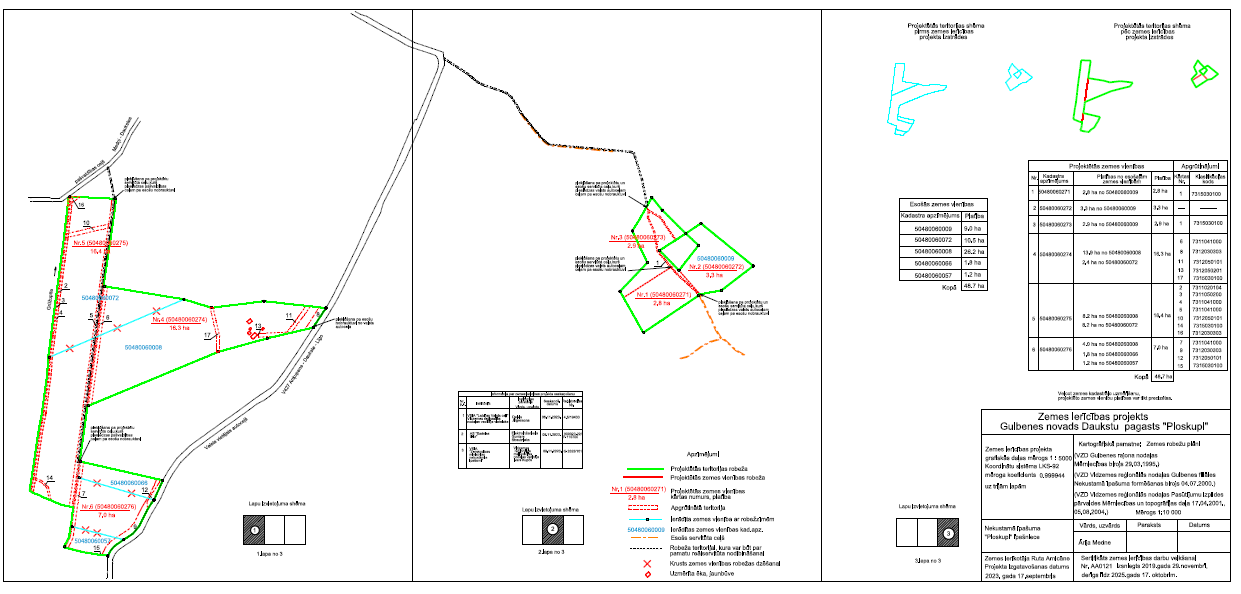 Gulbenes novada domes priekšsēdētājs						A.Caunītis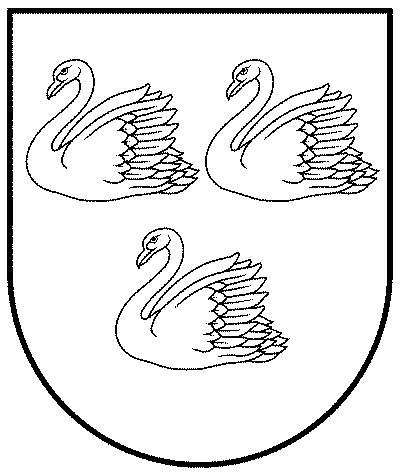 GULBENES NOVADA PAŠVALDĪBAGULBENES NOVADA PAŠVALDĪBAGULBENES NOVADA PAŠVALDĪBAReģ. Nr. 90009116327Reģ. Nr. 90009116327Reģ. Nr. 90009116327Ābeļu iela 2, Gulbene, Gulbenes nov., LV-4401Ābeļu iela 2, Gulbene, Gulbenes nov., LV-4401Ābeļu iela 2, Gulbene, Gulbenes nov., LV-4401Tālrunis 64497710, mob. 26595362, e-pasts: dome@gulbene.lv, www.gulbene.lvTālrunis 64497710, mob. 26595362, e-pasts: dome@gulbene.lv, www.gulbene.lvTālrunis 64497710, mob. 26595362, e-pasts: dome@gulbene.lv, www.gulbene.lv